PARAMETRY TECHNICZNE OPRAWY DROGOWEJ W TECHNOLOGII LEDPARAMETRY KONSTRUKCYJNEbudowa oprawy dwukomorowa (otwarcie komory osprzętu nie powoduje rozszczelnienia komory optycznej)materiał korpusu – odlew aluminium malowany proszkowomateriał klosza – szkło hartowane płaskiemontaż na wysięgniku lub słupie o średnicy Ø48-60mmoprawa wyposażona w uniwersalny uchwyt pozwalający na montaż zarówno na wysięgniku jak i bezpośrednio na słupie, a także pozwalający na zmianę kąta nachylenia oprawy w zakresie 0-10° (montaż bezpośredni) lub 0-15° (montaż na wysięgniku)budowa oprawy pozwala na szybką wymianę układu optycznego oraz modułu zasilającegostopień odporności klosza na uderzenia mechaniczne – IK09szczelność komory optycznej – IP66szczelność komory elektrycznej – IP66wygląd, styl i wielkość oprawy podobny do rysunków zamieszczonych poniżejPARAMETRY ELEKTRYCZNE I FUNKCJONALNOŚĆmoc maksymalna uwzględniające wszystkie straty – 78Wznamionowe napięcie pracy – 230V/50Hzukład zasilający umożliwiający sterowanie sygnałem 1-10V lub DALIochrona przed przepięciami – 10kVklasa ochronności elektrycznej: I lub IIPARAMETRY OŚWIETLENIOWE I POTWIERDZENIArodzaj źródła światła – LEDminimalny strumień świetlny źródeł światła –10000lmzakres temperatury barwowej źródeł światła –2900-3300Kutrzymanie strumienia świetlnego w czasie: 80% po 100 000h (zgodnie z IES LM-80 - TM-21)wartości wskaźnika udziału światła wysyłanego ku górze (ULOR) zgodne z Rozporządzeniem WE nr 245/2009dane fotometryczne oprawy zamieszczone w programie komputerowym pozwalającym wykonać obliczenia parametrów oświetleniowychw przypadku zastosowania rozwiązań zamiennych należy dostarczyć źródłowe pliki obliczenioweróżnica danych fotometrycznych proponowanej oprawy równoważnej nie powinna być większa niż±  5% w stosunku do podanych poniżejsprawność układu optycznego nie mniejsza niż podana poniżejoprawa musi być oznakowana znakiem CE oraz  posiadać deklarację zgodności  oprawa musi posiadać aktualny certyfikat akredytowanego ośrodka badawczego potwierdzający wykonanie wyrobu zgodnie z Normami zharmonizowanymi z Dyrektywą LVD (PN-EN 60598-1/PN-EN 60598-2-3) oraz zachowanie reżimów produkcji i jej powtarzalności, zgodnie z Typem 5 wg ISO/IEC 17067,  certyfikat ENEC lub równoważnyoprawa musi posiadać aktualny certyfikat akredytowanego ośrodka badawczego potwierdzający wiarygodność podawanych  przez producenta parametrów funkcjonalnych deklarowanych w momencie wprowadzenia wyrobu do obrotu, takich jak: napięcie zasilania, pobierana moc, skuteczność świetlna, temperatura barwowa,  strumień świetlny,  certyfikat ENEC+ lub równoważnyPRZYKŁADOWE ZDJĘCIA, WYMIARY I KRZYWA FOTOMETRYCZNA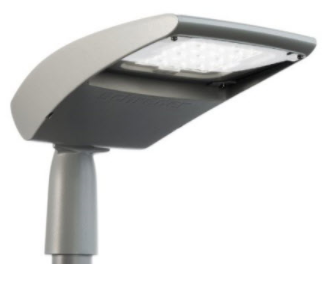 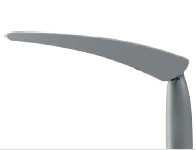 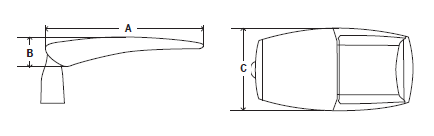 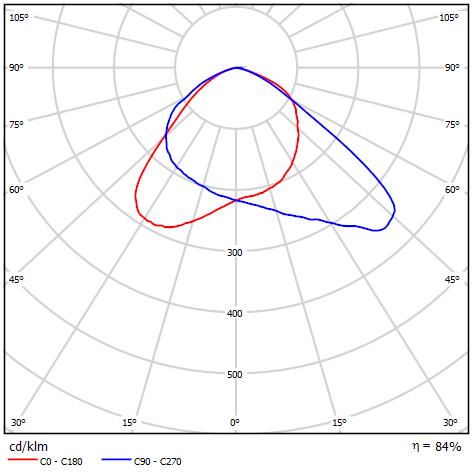 ABC450mm99mm252mm